ASH WEDNESDAY MASS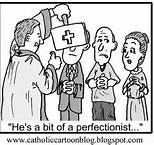 SAINT JOSEPH’S PRIMARY SCHOOL8.30amWednesday February13, 2013Venue: Queen of Apostles Catholic ChurchPresented by: Christian Service CouncilIntroduction: (Student) Welcome to our Ash Wednesday celebration. Today we begin the season of Lent. Lent is a time of fasting, praying and asking God for forgiveness for the wrong we have done. In forty days we celebrate Jesus rising from the dead at Easter Sunday. By marking our foreheads with ashes we show that we want to turn away from sin and to follow God. St Joseph’s school will also be fundraising for Caritas’ Project Compassion to help others in need. Please stand for our gathering song. Gathering Hymn: Introductory Rite:Celebrant: In the name of the Father, and of the Son and of the Holy Spirit.All: AmenCelebrant: The Lord be with youAll: And with your spirit.Penitential Rite: Celebrant: Lord, you are our special gift.Lord, have mercy.All: Lord, have mercy.Celebrant: Lord, you keep us always in your care.Christ, have mercy.All: Christ, have mercy.Celebrant: Lord, you are the Good Shepherd who keeps us safe.Lord, have mercy.All: Lord, have mercy.Opening Prayer: CelebrantLet us pray. Lord, as we begin Lent, make this season holy and give us the blessing of your forgiveness. We ask this through Christ our Lord.All: Amen-LITURGY OF THE WORD-First Reading  (Student) 2 Corinthians 5:20, 6:1-2 (Make friends with God)A reading from the second letter of St Paul to the CorinthiansHere we are, then, speaking for Christ, as though God himself were making his appeal through us. We plead on Christ’s behalf: let God change you from enemies into his friends!In our work together with God, then, we beg you who have received God’s grace not to let it be wasted. Hear what God says: “When the time came for me to show you favour, I heard you; when the day arrived for me to save you, I helped you.”Listen! This is the hour to receive God’s favour; today is the day to be saved!The word of the Lord.All: Thanks be to God.Responsorial Psalm  Psalm 51:1-3(Student) The response is: Forgive our sins, O Lord.All: Forgive our sins, O Lord.(Student)Be merciful to me, O God, because of your constant love. Because of your great mercy wipe away my sins! Response.All Forgive our sins, O Lord.(Student)Wash away all my evil and make me clean from sins! I recognize my faults; I am always conscious of my sins. Response.All: Forgive our sins, O Lord.Gospel Acclamation(Student) Please stand to welcome the gospel.Glory and praise to you, Lord Jesus Christ!“I want sinners to come back to me,” says the Lord. Glory and praise to you, Lord Jesus Christ!Gospel: 	Luke 5:27-32 (Jesus came not to call the good people but sinners to conversion)Celebrant: The Lord be with youAll: And with your spirit.Celebrant: A reading from the holy Gospel according to Luke.All: Glory to you O Lord.Jesus went out and saw a tax collector called Levi sitting in his office. Jesus said to him, “Follow me.” Levi got up, left everything and followed him.Then Levi had a big feast in his house for Jesus and among the guests was a large number of tax collectors and other people. Some Pharisees and some teachers of the Law who belonged to their group complained to Jesus’ disciples. “Why do you eat and drink with tax collectors and other outcasts?” they asked.Jesus answered them, “People who are well do not need a doctor, but only those who are sick. I have not come to call respectable people to repent, but outcasts.” The Gospel of the LordAll: Praise to you, Lord Jesus ChristHomily:  Celebrant (Celebrating with Children V2 p.92 Homily Notes)Blessing and Giving of Ashes Dear brothers and sisters, let us humbly ask God our Father that he be pleased to bless with the abundance of his grace these ashes, which we will put on our heads in penitence. (After a pause for silent prayer, the priest blesses the ashes and sprinkles them with holy water. The priest may say to each child: “Repent, and believe in the Gospel.”)Prayers of the Faithful (General Intercessions)Celebrant: (Introduction)As these ashes remind us of our need for God, let us ask him to help us in this season of Lent. (Student)That these ashes may remind us to follow Jesus. Let us pray to the Lord. R Lord hear our prayer.(Student)That during Lent people may turn away from sin and believe in Jesus. Let us pray to the Lord.R Lord hear our prayer.(Student)That through Project Compassion, we can support a peaceful world where people can make their own decisions and build a better future. Lord, hear us.R Lord hear our prayer.(Student)That this Apology Day, we may turn a new page in Australia’s history by righting the wrongs of the past so we can move forward with peace and confidence in our future.R Lord hear our prayer.Celebrant: (Concluding Prayer)Lord, hear our prayers. May your children come back to you and love you more and more. We ask this through Christ our Lord.All: Amen.-LITURGY OF THE EUCHARIST-Offertory: (2 students)Prayer over the gifts: 	(Celebrant)Pray, brethren …Lord, accept these gifts and in this season of Lent help our love for you to grow. We ask this through Christ our Lord.All: AmenThe Eucharistic Prayer for Masses with Children II p.1108:Celebrant: The Lord be with youAll: And with your spirit.Celebrant: Lift up your hearts.All: We lift them up the Lord.Celebrant: Let us give thanks to the Lord our God.All: It is right and just.Celebrant: God, our loving Father, we are glad to give you thanks and praise because you love us. With Jesus we sing you praise:All: Glory to God in the highestCelebrant: Because you love us, you gave us this great and beautiful world. With Jesus we sing your praise. All: Glory to God in the highestCelebrant: Because you love us, you sent Jesus you Son to bring us around him as the children of one family. With Jesus we sing your praise. All: Glory to God in the highestCelebrant: For such great love we thank you with the angels and saints as they praise you and say:All: Holy, holy, holy Lord, God of power and might, heaven and earth are full of your glory. Hosanna in the highest. Blessed is he who comes in the name of the Lord. Hosanna in the highest.(All kneel)Celebrant: Blessed be Jesus whom you sent to be the friend of children and of the poor. He came to show us how we can love you, Father, by loving one another. He came to take away sin, which keeps us from being friends and hate, which makes us all unhappy. He promised to send the Holy Spirit, to be with us always so that we can live as your children.All: Blessed is he who comes in the name of the Lord. Hosanna in the highest.Celebrant: God our Father, we ask you to send your Holy Spirit to change these gifts of bread and wine into the body and blood of Jesus Christ, our Lord. The night before he died, Jesus your Son showed us how mud you love us. When he was at supper with his disciples, he took bread, and gave you thanks and praise. Then he broke the bread, gave it to his disciples and said: Take this, all of you, and eat it: This is my body which will be given up for you.All: Jesus has given his life for us.Celebrant: When supper was ended, Jesus took the cup that was filled with wine. He thanked you, gave it to his friends and said:Take this, all of you, and drink from it: this is the cup of my blood, the blood of the new and everlasting covenant. It will be shed for you and for all so that sins may be forgiven.All: Jesus has given his life for us.Celebrant: Then he said to them: do this in memory of me. And so, loving Father, we remember that Jesus died and rose again to save the world. He put himself into our hands to be the sacrifice we offer you.All: We praise you, we bless you, we thank you.Celebrant: Lord our God listen to our prayer. Send the Holy Spirit to all of us who share this meal. May the Spirit bring us closer together in the family of the Church, with Benedict our pope, Christopher our bishop and all other bishops, and all who serve your people.All: We praise you, we bless you, we thank you.Celebrant: Remember, Father our families and friends and those who we do not love as we should. Remember those who have died. Bring them home to you to be with you forever.All: We praise you, we bless you, we thank you.Celebrant: Gather us all together into your kingdom. There we shall be happy for ever with the Virgin Mary, Mother of God and our mother. There all the friends of Jesus the Lord will sing a song of joy.All: We praise you, we bless you, we thank you.Celebrant: Through him, with him, in him, in the unity of the Holy Spirit, all glory and honour is yours, almighty Father, for ever and ever.All: AmenAboriginal Our Father (sung)Communion Reflection: (Liturgical Dance)(Student) For our Communion Reflection today our Year 5/6/7’s will perform a liturgical dance called, ‘You Raise Me Up’.Prayer After Communion: CelebrantLet us pray.Father, through this Lenten Holy Communion may we be freed from our sins and give you glory. We ask this in the name of Jesus the Lord. All: AmenSolemn Blessing: CelebrantBow your heads and pray for God’s blessing. Lord God, in your great mercy, enrich your people with your grace and strengthen them by your blessing so that they may praise you always. Grant this through Christ our Lord.All: Amen.Celebrant: May almighty God bless you, the Father, and the Son and the Holy Spirit.All: Amen.Celebrant: (Dismissal) As we begin or journey to Easter, let us turn away from sin and go in peace.Recessional Hymn:  Jobs:Powerpoint: Music:  Liturgical Dancers: 5/6/7’sOffertory Gifts: